Федеральное государственное образовательное учреждениевысшего профессионального образованияСанкт-Петербургский государственный университетВысшая школа менеджментаПроблема соотношения профессиональных и личностных качеств при оценке персонала, обеспечивающих эффективность прогноза на успешностьВыпускная квалификационная работастудента 4 курса бакалаврской программы,профиль – Управление персоналомСмолиной Наталья Олеговны_____________________________(подпись)Научный руководитель:к.п.н., доцент кафедры организационного поведения и управления персоналомДенисов Александр Федорович______________________________(подпись)Санкт-Петербург2017Заявлениео самостоятельном выполнении выпускной квалификационной работыЯ, Смолина Наталья Олеговна, студентка 4 курса направления 080500 – Менеджмент (профиль подготовки – Управление персоналом), заявляю, что в моей выпускной квалификационной работе на тему «Проблема соотношения профессиональных и личностных качеств при оценке персонала, обеспечивающих эффективность прогноза на успешность», представленной в офис бакалаврской программы для публичной защиты, не содержится элементов плагиата. Все прямые заимствования из печатных и электронных источников, а также из защищенных ранее курсовых и выпускных квалификационных работ, кандидатских и докторских диссертаций имеют соответствующие ссылки.Мне известно, что согласно п.12.4.14 «Правил обучения на бакалаврской программе ВШМ СПбГУ», «обнаружение в ВКР студента элементов плагиата (контекстуальное или прямое заимствование текста из печатных и электронных оригинальных источников, а также из защищенных ранее выпускных квалификационных работ, кандидатских и докторских диссертаций без соответствующих ссылок) является основанием для выставления ГАК оценки «неудовлетворительно».________________________________________ (Подпись студента)________________________________________ (Дата)ВведениеСуществуют различные факторы, которые являются существенными детерминантами успешности сотрудника на том или ином рабочем месте. Личностные черты, взаимоотношения с другими людьми и «мягкие навыки» («soft skills») представляют собой факторы, влияние которых на успешность в деятельности изучается в последнее время. Следует отметить, что «мягкие навыки» представляют собой общеизвестный и понятный термин, но он не определен точно. Данное понятие используется для обозначения личностных компетенций, таких как коммуникационные способности, дружелюбие, способность работать в команде и других. «Мягкие навыки» традиционно считаются дополнительными к «твердым навыкам» («hard skills»), которые подразумевают под собой способности выполнять определенные профессиональные задачи или совершать действия определенного типа. «Мягкие навыки» имеют центральное значение для развития человеческого капитала и успеха рабочей силы. Растущая доказательная база показывает, что эти качества соперничают с академическими или техническими навыками в их способности прогнозировать занятость и заработок, среди других результатов. Поскольку рабочее место модернизировалось по всему миру, спрос на такие навыки увеличился за последние несколько десятилетий, все больше научных работ посвящено важности личностных навыков сотрудников для достижения целей организации и эффективного управления ею. Так, например, в своей работе Borghans, Duckworth, Heckman, и ter Weel (2006) акцентируют внимание на значительном росте числа людей, выполняющих задания, требующие «мягких навыков», в период с 1970 по 2002 год. Харри ван Доренмален (председатель правления IBM) в одном из своих выступлений представил свои идеи о важности и востребованности «мягких навыков». Кроме того, он выделил три основные черты, которыми в целом обладает успешный лидер в наше время, это гибкость, любопытство и открытость к изменениям. В недавно опубликованной статье Сет Годин, американский предприниматель и экономист, задается вопросом, как объяснить, что схожие организации со схожими профессионально-квалифицированными людьми, в конце концов приходят к совершенно разным результатам? И ответом на данный вопрос, по его мнению, является то, что компании недооценивают значимость личностных навыков, сосредоточившись на измеряемых профессиональных компетенциях. Кроме того, он призывает перестать называть личностные характеристики «мягкими навыками» («soft skills»), а перевести их в раздел «реальных навыков» («real skills»), потому что они работают и лежат в основе того, что необходимо современной организации.Таким образом, принимая во внимание все выше сказанное, можно сделать вывод о том, что в современном мире при оценке персонала учет soft skills не менее важен, чем учет hard skills, что определяет актуальность темы данной работы. Формат выпускной квалификационной работы – исследовательская работа.Предметом исследования выступают качества, оцениваемые в современных компаниях.Объектом исследования являются практики современных компаний по оценке персонала.Целью данной работы является исследование проблемы соотношения личностных и профессиональных навыков при оценке персонала в современных компаниях.Для достижения поставленной цели были поставлены следующие задачи:Изучить литературу, касающуюся темы исследованияОписать подходы и методы, применяющиеся к оценке персоналаРассмотреть опыт компаний и HR-специалистов в области оценки персоналаГЛАВА 1. ОЦЕНКА ПЕРСОНАЛА КАК ФУНКЦИОНАЛЬНОЕ НАПРАВЛЕНИЕ1.1 Понятие оценки персоналаВ связи с тем, что на данный момент существует достаточно большое количество литературы, содержащей информацию об оценке персонала, данное понятие имеет множество разнообразных трактовок. Так, например, Мизинцева М. Ф., Сардарян А. Р дают следующее определение оценке персонала –«целенаправленная и регулярная процедура для решения широкого диапазона организационных и управленческих задач, установленных для всех категорий сотрудников и позволяющих определять профессиональные и личностные качества сотрудника, результаты его труда за установленный период и их соответствие предъявляемым требованиям к должности или рабочему месту». А также представляют анализ оценки персонала, включающий следующие критерии: цели; задачи; лица, ответственные за проведение; нормативные документы; законность решений; периодичность; форма проведения; степень формальности; сотрудники, не подлежащие процедуре и последствия для сотрудника (таблица 1).                                                                                                                     Таблица 1Анализ понятия оценка персоналаИсточник: [Мизинцева М.Ф., Сардарян А.Р. Оценка персонала, 2013, с.25]Таким образом, анализируя информацию, представленную в таблице выше, можно сделать вывод о том, что оценка персонала является достаточно сложным и многогранным процессом. Кроме того, перед данным процессом стоит достаточно большое количество задач, решение которых является первостепенным для любой организации.Следующие авторы, П.В. Журавлев, С.А. Карташев, Н.К. Маусов и Ю.Г. Одегов, предлагают свое определение – «оценка потенциала работника, оценка индивидуального вклада». А А.Я. Кибанов определяет оценку персонала как «целенаправленный процесс установления соответствия качественных характеристик персонала (способностей, мотивации и свойств) требованиям должности или рабочего места». В указанных выше определениях делается акцент на то, что оценка персонала играет важную роль как при отборе кандидата на открытую позицию, так и при передвижении сотрудников внутри компании, анализе эффективности работы сотрудников. Е. Рудавина и В. Екимасов под оценкой персонала понимают «процедуру, проводимую в организации, имеющую очный и заочный характер, призванную дать ответы на поставленные заказчиком данной процедуры вопросы». Оценка персонала, по их мнению, не является конечной процедурой и служит для получения информации, которая необходима для дальнейших действий по принятию окончательного и обоснованного решения.В.Е. Хруцкий и Р.А. Толмачев утверждают, что оценка персонала – «это система периодической (регулярной) оценки результатов труда работника или продемонстрированных навыков, подходов к выполнению работы (за месяц, квартал, год) в соответствии с целями (стандартами) и задачами (результатами) деятельности, установленными для данной должности».Н.П.Беляцкий, С.Е.Велесько и П.Ройш выделяют следующее определение оценки персонала – «запланированная, строго формализованная и стандартизированная оценка сотрудников как членов организации, занимающих определенные должности».Е.А. Борисова приводит следующее определение – «процесс определения эффективности деятельности сотрудников в реализации задач организации с целью последовательного накопления информации, необходимой для принятия дальнейших управленческих решений».Таким образом, проанализировав определения, данные специалистами в области управления ресурсами, можно сделать выводы об основных моментах, связанных с оценкой персонала: компании проводят оценку как потенциала, так и индивидуального вклада сотрудника; оценка направлена на решение нескольких важных для организации задач.Кроме того, для широкого понимания процесса оценки персонала, необходимо обратиться к следующим понятиям: субъект, объект, предмет, метод оценки, а также инструмент оценки, процедура и система оценки персонала.Субъектом может быть назван человек, который в процессе взаимодействия выступает в роли воздействующей стороны и выполняет функции инициатора, систематизатора и регулятора всех изменений. Таким образом, субъектом оценки может быть руководитель, сотрудник службы управления персоналом, коллега, клиент, внешний эксперт, потребитель или же сам сотрудник. Субъекты оценки персонала можно разделить на тех, кто проводит оценку, то есть определяет методологию, разрабатывает технологию и выбирает нужные инструменты оценки, и тех, кто пользуется результатами проведенной оценки, то есть принимает решения по персоналу. Что касается объекта оценки, то им может быть человек, выступающий в роли воспринимающей стороны, то есть оцениваемый (кандидат или сотрудник). В свою очередь, предметом оценки является то, что берется во внимание в процессе оценки – трудовое поведение сотрудников, личностные и профессиональные качества и другое.Под методом оценки понимается совокупность оценочных инструментов, необходимых для изучения определенных величин в деятельности сотрудника и его личности. Методы оценки персонала будет рассмотрены позже. Инструментом оценки выступают анкеты, опросники и тд. Процедура оценки – это установленный порядок проведения оценки персонала в рамках определенных этапов в соответствии с существующими правилами и принципами. Таким образом, принимая во внимание все вышесказанное, можно сделать вывод о том, что система оценки персонала – это совокупность различных элементов (субъектов, объектов, методов, инструментов), взаимодействующих между собой и направленных на достижение целей организации.Выделяют следующие характеристики процесса оценки, как профессионального инструмента работы с персоналом и кандидатами компании:Процесс направлен на деятельность сотрудника, а не на него самого. Оценка различных характеристик и интеллекта происходит для того, чтобы определить соответствует ли оцениваемый требованиям, предъявляемым на данном рабочем месте.Критерии оценки выделяются в рамках реализации задач организации. Работа сотрудников отдела управления персоналом, наряду с работой других отделов, должна быть направлена на достижение целей организации, следовательно, оценка должна выявлять, способствует ли этому деятельность сотрудника.Информация, полученная в результате оценки, используется специалистами отдела персонала для принятия решений в сфере управления. С течением времени отдел управления персоналом должен накапливать информацию о сотрудниках, чтобы на ее основе принимать решения по сотруднику.1.2 Задачи оценки персоналаК основным задачам, решаемым при оценке персонала, А.Я. Кибанов относит:Выбор места оцениваемого сотрудника в организационной структуре и установление его функциональной роли.Определение степени соответствия заданным критериям оплаты труда и установление ее величины.Н.Н. Козак выделяет следующие задачи, которые стоят перед процессом оценки персонала:оценить потенциал для продвижения и снизить риск выдвижения некомпетентных;определить затраты на обучение;поддерживать трудовую мотивацию;организовать обратную связь о качестве работы;разрабатывать программы развития персонала.И.В. Доронина и В.Н. Меньшова утверждают, что оценка занимает центральное место в работе с персоналом и сопутствует решению различных кадровых задач, к которым относятся:отбор кандидатов на работу в организацию; определение эффективности деятельности работника (например, соответствие занимаемой должности); выявление потенциальных возможностей сотрудников с точки зрения их дальнейшего использования (назначение на более высокую должность, выдвижение в резерв, увольнение); выявление направлений развития работников и разборка программ обучения и пр.По мнению А.Ф. Денисова, оценка персонала необходима для решения задач в трех функциональных направлениях службы управления персоналом:Отбор при найме персонала. В процессе отбора при найме персонала перед сотрудников отдела кадров стоит цель – выбрать кандидата, наилучшим образом подходящего по профессиональным и личностным качествам на вакантную позицию. Для достижения поставленной цели некоторые компании разрабатывают сложную систему оценки, другие же используют более простые методы оценки.Развитие персонала. Информация, полученная в процессе оценки персонала, в дальнейшем используется при обучении персонала и планировании карьеры.Оплата труда, материальное стимулирование. На основе результатов проведенной оценки персонала может быть изменена постоянная и/или переменная часть заработной платы в рамках принятой системы оплаты туда.Л.Г. Почебут и В.А. Чикер выделяют ряд управленческих задач, для решения которых необходима оценка персонала. К ним относятся:подбор и расстановка кадров, формирование кадрового резерва. Во многих случаях руководители прибегают к внутреннему рекрутингу, что способствует экономии средств компании;подготовка руководителей, повышение их профессиональной компетентности и уровня управленческой культуры. Оценка персонала дает информацию об уровне общих и специальных особенностей, знаний и навыков;совершенствование управления коллективом. Результатом оценки персонала может быть реорганизация аппарата управления, его улучшение, а также оптимизация численности сотрудников;сокращение персонала. В связи с развитием технологий, постоянными изменениями на рынке и усовершенствованием требований, численность персонала может быть изменена.Оценка персонала позволяет улучшить функционирование как отдельных подразделений, так и всей организации, а также дает возможность более эффективно использовать потенциал работников, так как система оценки определяет направления развития, стимулирует потребность в обучении и повышении квалификации.Таким образом, обширное количество задач, решаемых в процессе оценки персонала, говорит о том, что она играет важную роль не только для сотрудников отдела кадров, а для всей организации в целом, так как в современном мире люди – это ресурс, от которого в большой степени зависят результаты деятельности компании в настоящий момент, а также будущие перспективы развития.1.3 Функции оценки персоналаСуществуют различные подходы к определению функций оценки персонала. Некоторые из них представлены ниже.А.Я. Кибанов предлагает разделить функции оценки на административные, информационные и мотивационные (таблица 2).Таблица 2Функции оценки персоналаИсточник: [Кибанов А.Я. Основы управления персоналом,2009, с. 194]А.Ф. Денисов выделяет следующие функции оценки персонала:конструктивная – принятие кадровых решений;координационная – информационное обеспечение оперативного управления;контрольная – проверка результатов, количественная и качественная оценка и другое;аналитическая – информационная база для анализа;коммуникационная – обеспечение обратной связи;мотивационная – создание справедливых условий деятельности.Е.Б. Моргунов разделяет функции на две группы: структурирующие. Доработка должностных инструкций, изменение содержания выполняемых функций, оценка качества работы сотрудника, объяснение изменения в оплате труда;мотивирующие. Активация мотивирующих факторов труда, установление целей развития сотрудника и другое.Цели оценки персоналаТо, как определенны цели оценки персонала, влияет на применяемость полученных результатов в организации. Если цели поставлены не верно, то результаты оценки персонала могут стать бесполезными для компании, в связи с чем цели оценки должны соответствовать SMART - критериям:конкретность(specific);измеримость (measurable);достижимость (achievable);согласованность с другими целями (relevant);определенность во времени (timed).Цель оценки можно разделить на две части: получение информации, на основе которой в дальнейшем принимаются те или иные управленческие решения, и предоставление информации оцениваемым, то есть сотрудникам или кандидатам компании.Информация, получаемая организацией, может включать в себя данные:о степени соответствия занимаемой должности уровню квалификации работников для принятия решений:о перемещении сотрудника внутри организации или же его увольнении;об изменении оплаты труда;о необходимости и направлениях повышения квалификации. О потенциале работников для принятия решения:по планированию карьеры;по отнесению работника к резерву;о необходимости обучения и переобучения.О существующих профессиональных и личностных характеристиках персонала и кандидатов для принятия решения об отборе на вакантную позицию.Таким образом, цели оценки то можно разделить на четыре группы:основные. Определение эффективности работы персонала, изменение оплаты труда, стимулирование по результатам работы, развитие персонала.дополнительные. Проверка совместимости работника с коллективом, проверка мотивации к труду и работе на данной позиции, определение перспектив развития карьеры работника.общие. Улучшение управления персоналом и повышение эффективности кадровой работы, повышение ответственности и исполнительской дисциплины.специфические. Определение круга работников и перечня должностей, подлежащих увольнению и сокращению, улучшение психологического климата в организации.Оценочные цели можно объединить в три группы: цели, связанные с административными решениями; цели, направленные на развитие потенциала и цели, связанные с текущей деятельностью (таблица 3).Таблица 3Основные цели оценки персоналаИсточник: [Борисова Е.А. Оценка и аттестация персонала, 2002, с. 38]Суммируя все вышесказанное о задачах, функциях и целях оценки персонала, можно сделать вывод о том, что на сегодняшний день оценка является одним из необходимых инструментов управления таким важным ресурсом, как сотрудники. От того, как грамотно руководители современных компаний будут управлять данным инструментом, зависят действия работников компании, а значит и ее конкурентоспособность на рынке. Кроме того, если посмотреть на место оценки персонала в управлении персоналом организации, то видно, что она связывает и объединяет все элементы в единое целое (рис. 1).Рис.1 Место оценки персонала в управлении персоналом организацииСледовательно, процесс оценки персонала является базовым для многих аспектов кадровой работы, в частности: при приеме на работу; продвижении по карьерной лестнице; обучении; реорганизации; сокращении, увольнении и поощрении.1.5 Ошибки, возникающие при оценке персоналаКак уже говорилось ранее, оценка персонала является важным процессом, по результатам которого компании принимают важные решения. Но в некоторых случаях реальные последствия проведенных оценочных процедур и принятых на их основе решений не только не приводят к желаемому результату, но и негативно влияют на функционирование компании в дальнейшем. Такая ситуация может возникнуть в том случае, если в процессе оценивания были допущены ошибки, связанные со следующими обстоятельствами:ошибочное уравнивание работников;перенасыщенность оценочной информацией;недостаточность применяемых критериев;ошибочные суждения экспертов и другое.Ошибки оценивания можно классифицировать на инструментальные, технические и ошибки наблюдения.К инструментальным ошибкам относятся:отсутствие разработанной модели компетенций для конкретной должности;несоответствие используемого инструментария компетенциям, которые оцениваются; некорректность самих инструментов, с помощью которых проводится оценка; несоблюдение баланса оценки личностных и профессиональных качеств.К техническим ошибкам можно отнести: ошибки целеполагания (неизвестно, какую информацию необходимо получить о кандидате); количество и совместимость используемых инструментов оценивания (две–четыре методики, дополняющие друг друга, а не отрывочное тестирование); продолжительность процедур оценки и порядок их проведения (интервью 2 часа, после — тест на 2 часа); пренебрежение установлением рабочего контакта (переключение кандидата, рассказ о тесте); ошибки обработки данных («машинные» выводы, смешивание поведенческих индикаторов и компетенций, самостоятельные выводы без согласования с другими участниками); условия проведения процедур оценки (время суток, отдельный кабинет). К ошибкам наблюдения или непосредственно оценивания относятся: ошибка «нимба»: оценка под воздействием положительного или отрицательного общего впечатления; ошибка экстремальности: эксперт выставляет только крайние оценки;  ошибка усреднения: оценка по средним значениям показателей;  ошибка учета последних событий: тенденция использовать при оценке сотрудника события последнего времени, без учета более широких временных рамок и др.  Принципы оценки персоналаДля того, чтобы свести к минимуму ошибки, возникающие при оценке персонала, экспертам следует руководствоваться рядом принципов. Ниже приведены основные из них:принцип информированности субъекта. Всестороннее ознакомление оцениваемого с порядком и методикой проведения оценки, а также доведение ее результатов до самого субъекта;принцип объективности. Использование достоверной информационной базы и полной системы показателей для характеристики работника, его деятельности и поведения. При соблюдении данного принципа достигается беспристрастное, справедливое отношение ко всем оцениваемым работникам;принцип сплошного применения оценочных процедур. Оценочные процедуры применяются ко всему персоналу, а не к отдельным категориям работников или определенным сотрудникам;регламентированность оценочных процедур. Проведение оценки в соответствии с установленными правилами и стандартами;принцип регулярности проведения оценки. Регулярное проведение оценочных процедур позволяет снизить сопротивление оценке, вовремя сформировать планы обучения и повышения квалификации работников, принять решения по вознаграждению, повышению или перемещению, сформировать кадровый резерв.принцип экономичности. При выборе методов оценки необходимо выбирать из тех, применение которых позволит обеспечить необходимый уровень достоверности оценки при оправданных организационных и финансовых затратах;принцип дифференциации. Данный принцип подразумевает индивидуальный подход к проведению оценочных процедур для каждой группы сотрудников;принцип равенства. Оценке подлежат все специалисты, занимающие данную должность по всей структуре организации на равных условиях;простота. Все процедуры оценки должны быть понятны сотрудникам.1.7 Классификация систем оценки персоналаСуществует большое количество классификаций систем оценки персонала, производимых на различных основаниях. Ниже приведены некоторые из них (таблица 4).Таблица 4Классификации систем оценки персоналаИсточник: [Мизинцева М.Ф., Сардарян А.Р. Оценка персонала, 2013, с. 41]1.8 Методы оценки персоналаСуществуют разные походы к оценке персонала. Например, оценка исполнения и потенциала; оценка hard skills (жесткие, профессиональные навыки) и soft skills (мягкие, личностные навыки), оценка по компетенциям.При применении модели оценки исполнения-потенциала используются различные методы. Так оценка исполнения подразумевает под собой использование следующих методов.Графическая шкала оценивания. Данный метод является одним из самых простых и распространенных. Каждому критерию (характеристике) соответствует уровень исполнения обязанностей (от неудовлетворительного до отличного). Рейтинг сотрудника по конкретному критерию выражается в определенных численных значениях, указанных в шкале оценки, которые затем суммируются и определяют уровень выполнения профессиональной работы.Шкалирование биополярных профилей. Для отдельного признака дается оценка по попарно противоположным терминам. При соединении оценок одной линией возникает «профиль полярности».Коэффициентный метод. Определяются нормативные значения для разных групп оцениваемых. На основании этого получается коэффициенты, которые позволяют сравнивать сотрудников между собой.Балльный метод. Оценщик присваивает каждому качеству соответствующий балл, например, от 1 до 5, где 1 – слабое проявление качества, а 5 – сильное.Ранжирование. Процедура данного метода предусматривает ранжирование сотрудников от лучшего к худшему по выбранным критериям.Сравнение по парам. Суть данного метода заключается в том, что каждый сотрудник сравнивается с другим по заранее выбранным параметрам с целью определения того, в чем один сильнее или слабее другого.Метод сравнения с эталоном. По определенным критериям выбираются наилучшие сотрудники, который принимаются за эталон, остальные сотрудники сравниваются с ними.Метод стандартных оценок. Данный метод является достаточно распространенным и используется уже долгое время. Оценщик заполняет специальную форму, оценивая отдельные аспекты работы сотрудника в течение выбранного периода по стандартной шкале.Метод распределения. Оценивающий распределяет сотрудников в определенной пропорции по нескольким категориям (как правило, их пять). При этом к каждой категории можно отнести ограниченное число оцениваемых. Данный метод является полезным в том случае, если у оценщика возникают сомнения при выявлении тонких отличий между оцениваемыми.Метод оценки по целям. Данный метод включает в себя четыре основных элемента:постановка четких и ясных целей;совместное принятие установленных целей руководителем и подчиненным;определение временных границ для достижения поставленных целей;обеспечение обратной связи по результатам оценки.Метод 360 градусов. Данный метод позволяет получить информацию о действиях оцениваемого в реальных рабочих ситуациях, а также о личностных и профессиональных качествах. Метод 360° предоставляет возможность оценить сотрудника со всех сторон, так как источником информации являются люди, которые общаются с этим человеком в различных ситуациях: руководители, коллеги, подчиненные и сам сотрудник. Данный метод считается достаточно надежным, так как ответственность за вынесение оценки лежит не на одном человеке, а на группе людей. Кроме того, количество источников информации может варьироваться, в связи с чем меняется и градус оценки: 90 градусов (оценка руководителем); 180 градусов (оценка самого работника и руководителя); 270 градусов (самооценка, оценка руководителя и подчиненных); 540 градусов (самооценка, оценка руководителя, подчиненных, коллег и клиентов).Для оценки потенциала используются методы, описанные ниже.Биографический метод. Предполагается, что биография человека является достаточно надежным индикатором его потенциала успешно выполнять определенные функции. При использовании этого метода оценщиком проводится анализ информации, полученной из заполненных кандидатами анкет.Собеседование. По мнению специалистов, интервью является достаточно популярным методом оценки из-за гибкой управляемости; многофункциональности; возможности задействования «широкополосной техники».Тесты оценки личностных качеств. В основе метода лежат различные теории о личности и выдвигаются соответствующие личностные величины. Данный метод является в большей степени стандартизированным: оцениваемому необходимо дать простые утвердительные или отрицательные ответы, или выбрать из предложенных вариантов.Семинары или тренинги, по оценке потенциала.Групповые и индивидуальные упражнения. Данные упражнения могут быть направлены на изучение аналитических качеств, способностей к прогнозированию и планированию (аналитические упражнения, индивидуальные деловые упражнения и другие).Деловые игры. В основе данного метода лежит использование смоделированных ситуаций коллективной деятельности. Деловые игры используются для того, чтобы получить информацию о коммуникативных и организационных навыках, системности, динамичности и гибкости мышления оцениваемых.Для оценки soft skills персонала используются следующие методы:Интервью.Тестирование. Существуют различные виды тестов, направленных на оценку «мягких» навыков человека: личностные тесты, проективные тесты и другие.Метод 360 (90; 180; 240; 540) градусов.Кейс-метод. С помощью указанных выше методов можно ценить в основном те soft skills, которые кандидат использовал в прошлом. Но бывают ситуации, когда у сотрудника не было опыта по применению того или иного «мягкого навыка», но это не значит, что человек не обладает им. В таком случае необходимо искусственно создать ситуацию, в которой можно использовать рассматриваемый навык или группу навыков.Ниже представлены методы, используемые при оценке hard skills.Анализ документов. В процессе проведения анализа документов сотрудник отдела кадров преобразует первоначальную форму информации, содержащуюся в документах, в необходимую для него форму. Могут исследоваться резюме, рекомендательные и сопроводительные письма, документы об образовании (дипломы, сертификаты, квалификационные свидетельства), а также научно-исследовательские и публицистические работы и другое.Тестирование. Для определения профессиональных навыков, присущих специалисту тои или иной профессии, могут быть использованы определенные наборы тестов. Такой метод оценки персонала позволяет выявить соответствие кандидата должности, на которую он претендует. Стоит отметить, что в российских компаниях тестирование не является популярным методом оценки, но в западных странах, напротив, тестирование является ключевым этапом рекрутинга.Интервью. Данный метод является одним из самых часто применяемых. В данном случае интервью может проводиться в форме устного тестирования, нацеленного на получение информации о профессиональных навыках кандидата.Испытания.Кейс-метод. Данный метод оценки заключается в изучении аналитических возможностей и компетенций оцениваемого. Кандидату предлагается заранее подготовленное описание ситуации, с которой он может столкнуться в процессе своей профессиональной деятельности. Используя свои знания и навыки, он должен рассказать, как будет действовать в данном случае. Сотрудник отдела кадров анализирует ответы и делает выводы о профессионализме рассматриваемого кандидата в той или мной области знаний.Метод 360 (90; 180; 240; 540) градусов.При оценке персонала с использованием компетентностного подхода, применяются следующие методы:Ассессмент-центр. Данный метод является весьма популярным на сегодняшнийдень, многие компании, находящиеся в фазе активного роста и развития, используют данный метод для оценки кадрового ресурса, выявления потенциальных способностей работников и эффективного использования как их квалификации, так и потенциала развития. Ассессмент – центр включает в себя множество оценочных процедур: психологические и профессиональное тестирование; ролевые игры индивидуальные и групповые упражнения; структурированные интервью и другое.Метод 360 (90; 180; 240; 540) градусов.Ниже представлен анализ наиболее часто применяемых методов оценки персонала (таблица 5).Таблица 5Анализ наиболее часто применяемых методов оценки персонала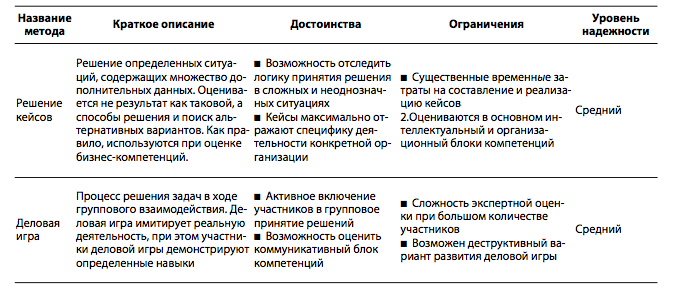 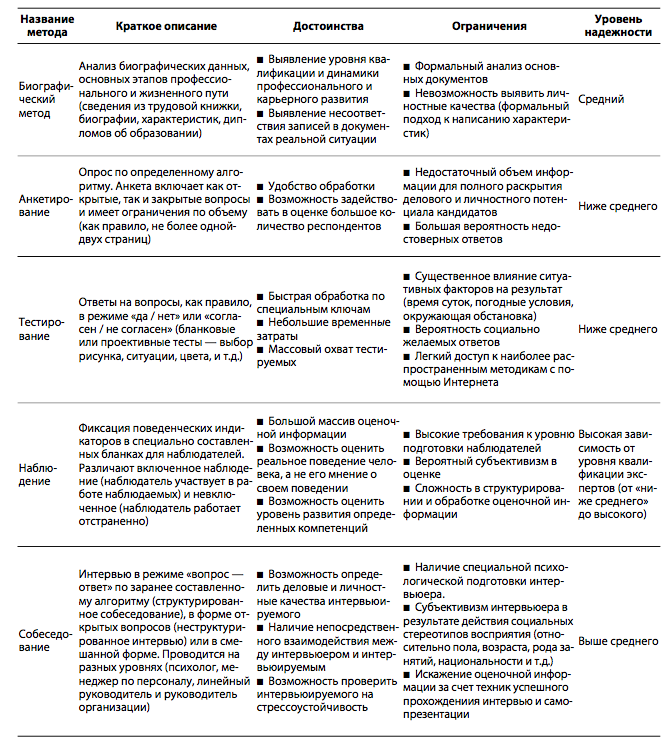 Источник: [Могилевкин Е.А., Новгородов А.С. Организация системы деловой оценки персонала компании на основе современных технологий, 2009]1.9 Содержание качеств, обозначаемых как soft skills и hard skillsСотрудники компании считаются ключевыми элементами не только благодаря их способностям выполнять определенную деятельность, но в частности, благодаря их личностным компетенциям, так называемым soft skills.Soft skills (англ. Soft skills – «мягкие навыки» или «гибкие навыки») – это собирательный социологический термин, ссылающийся на множество вариантов поведения, которые помогают людям в работе, а также успешно социализироваться. К данной группе относятся коммуникативные и управленческие навыки, например,: установление отношений, работа в команде, проведение переговоров, навыки убеждения, ораторское искусство, мотивирование, решение конфликтных ситуаций и тд. Стоит отметить, что эти навыки сложно отследить, проверить и наглядно продемонстрировать.Hard skills (англ. hard skills - «твердые навыки») – это часть набора навыков, необходимых для выполнения определенного рода работы и решения тех или иных профессиональных задач. Hard skills включают в себя конкретные знания и навыки, например, компьютерное программирование, бухгалтерский учет, владение языками и другие. Данный тип навыков приобретается в процессе получения образования: университет, колледж, учебные курсы, программы сертификации, а также обучение на рабочем месте.Hard skills имеют тенденцию быть более техническими, и каждая отрасль или вид деятельности, как правило, имеют свой собственный необходимый набор навыков, в связи с чем трудно выделить универсального список «твердых навыков». Тем не менее, можно выделить навыки, которые требуются практически в любой отрасли:Знание ПК. Необходимость данного навыка обусловлена тем, что в современном мире большая часть операций, проводимых в той или иной отрасли, производится с использованием компьютеров и сети Интернет. Владение иностранным языком. В условиях глобализации люди все больше и больше контактируют и выстраивают рабочие отношения с иностранными компаниями, что очень трудно делать без знания языка, а в некоторых случаях нескольких языков. Кроме того, владение иностранным языком улучшает знания других предметов.Умение анализировать информацию и данные. С изобретением сети Интернет и развитием технологий люди получили доступ к большому объему информации, но очень важно уметь вычленять из всего потока самое главное и важное.Так как данные навыки устойчивы, хорошо обозримы, измеримы и отождествляемы с конкретными конструкциями, они входят в перечень требований, изложенных в должностных инструкциях, легко подвергаются раскладыванию на ряд простых и конечных операций. Методы оценка hard skills описаны в пункте 1.8.Исследования, проведенные Гарвардским университетом и Стэндфордским исследовательским институтом, показали, что 85% профессионального успеха связаны с хорошо развитыми soft skills и только 15% зависят от технических навыков и знаний (hard skills). Такой результат может быть неожиданным, но следует брать во внимание тот факт, что бизнес всегда связан с социумом и включает установление контактов и общение с людьми, а также позиционирование себя в компании, в основе чего лежит soft skills.Результаты еще одного исследования, проведенного Стэнфордским исследовательским институтом совместно с фондом Карнеги Мелона среди генеральных директоров компаний из списка «Fortune 500», коррелируют с результатами исследования Гарвардского университета. Его результаты гласят, что долговременный и стабильный успех руководителя компании в работе на 75% определен имеющимися у него soft skills и только на 25% - hard skills.В своей книге «Ум миллионера» Томас Стэнли приводит данные опроса 733 мультимиллионеров США. В ходе опроса им предлагалось распределить в порядке убывания факторы, благоприятствующие успеху. В первой пятерке оказались следующие: честность в отношениях со всеми; высокая дисциплина; умение ладить с людьми; поддержка супруга(-и); высокая трудоспособность. Все факторы относятся к soft skills, что еще раз доказывает важность данной группы навыков для достижения профессионального успеха. Стоит отметить, что свой вклад в увеличение значимости «мягких» навыков вносит и глобализация, которая приводит к усилению давления на компании, требуя постоянного повышения эффективности для обеспечения и удержания конкурентного преимущества. Даже сотрудникам локальных компаний, не говоря уже о международных, все чаще приходится взаимодействовать с клиентами, партнерами и коллегами разных национальностей, учитывать различия в привычках, традициях, правилах и нормах поведения.На сегодняшний день не существует универсального списка soft skill, необходимых работнику для успешного выполнения своих обязанностей, но проводятся различные исследования в этой области. Так, например, исследование крупнейшей в мире сети по поиску и установлению деловых контактов Linkedin показало, что наиболее востребованными «мягкими навыками» являются:коммуникационные навыкиорганизационные навыкиумение работать в командепунктуальностьумение критически мыслить креативностьумение быстро адаптироватьсядружелюбиеКроме того, в данном исследовании были выделены отрасли, где особенно ценятся soft skills:ресторанный бизнесоказание бытовых услугрозничная торговлягостиничный бизнесспортгражданские и общественные организацииуправленческий консалтингИсследование, проведенное Департаментом труда и промышленности штата Гавайи, Соединенные Штаты Америки, выявило, какие soft skills являются наиболее ценными для четырех изучаемых отраслей: строительство, здравоохранение, индустрия гостеприимства и информационные технологии (Приложение 1). В исследовании принимали участие 125 наиболее крупных работодателей из каждой отрасли. Им был представлен список, включающий десять soft skills, которые должны были быть ранжированы от 1 до 10: 1 – самый важный, 10 – самый незначительный навык (Приложение 2). Кроме того, работодатели могли добавить другие «мягкие навыки», которые необходимы сотруднику по их мнению. Для каждого навыка был вычислен средний рейтинг для того, чтобы можно было определить, какой из них предпочтительней другого (Приложение 3). Таким образом, согласно результатам исследования, работодатели считают следующие soft skills наиболее важными (Приложение 4):Для строительной отраслиответственность/ надежностьмотивациякоммуникативные навыкиумение слушатьДля отрасли здравоохранения:коммуникативные навыкиэмпатияумение слушатьмотивацияДля индустрии гостеприимства: коммуникативные навыкиответственность/ надежностьпостроение взаимоотношений с клиентамикомандная работаДля отрасли информационных технологий:коммуникативные навыкиумение решать проблемыкомандная работаумение слушатьГари Левинсон (Harry Levinson), специалист в области психологического консалтинга, основатель Института Левинсона, основной целью которого является исследование проблем руководства и роли лидерства в организационных процессах, описывает основные критерии для отбора лидеров.По мнению Левинсона, те, кто отвечает за поиск и отбор лидеров могут опираться на 20 характеристик индивидуальности, чтобы проводить адекватный отбор. Автор пишет о том, что эти 20 характеристик могут иметь различную степень проявления, например: «может организовать факты в образцы и последовательности, но не связывает последовательности со стратегией». Далее приведены эти характеристики:Способность резюмировать, осмыслять, организовывать и объединять различные данные в последовательную систему взглядов (от полного понимания связей между фактами и стратегией, до частичного понимания). В последующих пунктах логика оценивания та же. Толерантность к неопределенности и двусмысленности. Может выдержать беспорядок, пока все не станет ясным.Смышленость, практичность, умело использующий свой опыт. Особенности суждения, знает, когда надо действовать. Может быть вдумчивым, а может быть спорадическим.Чувство власти, чувство «босса».Деятельный, энергично ориентирован на решение проблем и на потребности организации.Ориентация на достижение успеха организации, а не наличные выгоды. Сенситивность (чувствительность) как способность понимать чувства других.Причастность, чувствует себя членом организации причастным ко всему.Зрелость, умеет выстраивать отношения с ключевыми и авторитетными лицамиВзаимозависимость. Принимает потребности других как причастный человек.Красноречие, умение производить хорошее впечатление.Выносливость, обладает умственной и физической энергией.Адаптируемость, умение хорошо управлять напряжением.Чувство юмора, не относится слишком серьезно ко многим вещам.Особенности поведения, как вектор «вовне»:Видение, соглашается с прогрессией свое карьеры, соотносит ее со стратегией организации.Настойчивость, способен придерживаться задачи независимо от трудностей.Самоорганизация, имеет хорошее чувство времени.Целостность, имеет известную систему ценностей, которая проверена различными способами в прошлом.Социальная ответственность, готов принять роль лидера в данной ответственности.    Таким образом, автор данного подхода считает, что настоящий лидер, управленец –  это тот, кто не изменяет поведение других, а дает четкое понимание того, что они должны делать и так организовывает процесс обратной связи, что сотрудники получают полную информацию об эффективности своей работы.   Следует подчеркнуть позицию Гарри Левинсона – люди более сложны, чем описанные характеристики. «Сплетения» качеств могут давать самые неожиданные эффекты. По мнению Levinson любая классификация лишь гид к поиску истины и правильной оценке того или иного человека. Эксперты по оценке всегда должны учитывать контекст, который сопровождает оценку (среда, обстоятельства, биография и т.п.). Оценка без контекста может быть неточной. Алисия Русзала (Alicja Ruszala), специалист по управлению проектами, пишет о том, что успешный руководитель проектов обладает целым рядом «мягких» навыков – soft skills – необходимых для эффективного управления командой и проектом в целом. Некоторые из этих навыков трудно идентифицировать или сформулировать, однако Алисия Русзала предлагает 10 «не технических» навыков которые составляют существенный набор настоящего руководителя проекта. 1.Стратегическое  видениеРуководитель проекта просто должен вдохновлять – быть лидером в своем деле. Видение проекта в целом и того, что должен сделать каждый в нем – четкое и ясное – и есть один из важных факторов успеха. 2.Политическая подкованность и влияние Обычно наибольшую трудность представляет планирование и согласование с различного рода руководством. Умение понимать подводные течения и влиять на исход согласований – важная составляющая работы руководителя проекта. 3. Инспектирование Умение вовремя понять, что что-то не так, или определить саботаж, некорректную работу – критический навык при управлении рисками проекта.             4. Делегирование Не менее критично правильное делегирование полномочий и задач – невозможно уследить за всем сразу, а делегирование, свобода действий в разумных границах, а также ответственность часто являются дополнительным мотивом для команды проекта. 5. Усиление Руководитель проекта должен уметь усилить команду своим присутствием и вовлеченностью в работу – с помощью правильного перераспределения и выделение нужных ресурсов в нужное время и т.д.6. Коммуникации Руководитель проекта должен уметь правильно формулировать задачи и отчеты для разных людей и аудиторий. Дипломатичность – одно из основных качеств опытного руководителя проектов. 7. «Чтение мыслей» Руководитель проекта должен уметь чувствовать и понимать невысказанное. Динамика команды очень изменчива и настолько же внимательным к таким изменениям должен быть ее руководитель. 8.Открытость к различным мнениям Современные команды состоят из людей отовсюду, часто из людей из разных стран. Проектный менеджер, который не умеет слушать и воспринимать иную точку зрения, никогда не сможет объединить и повести команду, состоящую из разных по взглядам, но профессиональных каждый в своем деле людей. 
           9. ПартнерствоСильное межличностное партнерство – важная составляющая успеха. Важно иметь налаженные связи и партнерские отношения во всей организации, а не только в команде проекта. Это поможет избежать проволочек, когда нужна помощь извне.            10. Стиль Даже стиль жизни руководителя проекта может влиять на работу команды и самого проекта. Некоторые менеджеры полностью изолируют себя от работы после завершения рабочего дня и будут доступны только по критическим вопросам, другие организуют неформальные встречи за рамками офиса, продолжая строительство команды. Учитывая данную точку зрения, мы получаем отчетливый вектор для оценки тех характеристик, без которых оценка управленческого потенциала становится неполной. А именно так называемых soft skills, которые дополняют общую картину управленческих способностей. Все упомянутые выше подходы объединяет одно - успешная управленческая деятельность обусловлена набором качеств и не может быть определена никаким одним ключевым качеством.«Мягкие навыки» могут быть разделены на личные и социальные. К первым относятся те soft skills, которые характеризуют самого человека, в то время как ко вторым можно отнести навыки, характеризующие отношения человека с другими людьми. Примерами личных навыков могут быть гибкость, уверенность в себе, пунктуальность, ответственность и так далее. Что касается социальных навыков, то к ним относятся умение работать в команде, коммуникативные навыки, умение мотивировать других людей, умение слушать и слышать то, что хочет донести собеседник. В одной из своих статей Сет Годин представляет свое видение на то, как можно систематизировать soft skills. Он предлагает разделить их на пять категорий и приводит примеры soft skills для каждой из них:Самоконтроль (Self Control). Самоконтроль определяет, может ли человек упорно работать над чем-то, что является приоритетным для него на данный момент, при этом не отвлекаясь и на поддаваясь дурным привычкам. А также помогает перебороть себя ради достижения поставленных целей. Примеры:восприимчивость к критикеуверенность в себеумение понимать чужие эмоцииспособность к сочувствиюжелание двигаться впереднаходчивостьгибкостьчестностьэнтузиазм в работеПродуктивность (Productivity). Продуктивность необходима для деятельности и выполнения задач, не связанных со специализацией человека. Примеры:внимание к деталямстарательностьумение слушатьумение планировать времянавыки поиска информациинестандартное мышлениеумение делегировать полномочия для большей эффективностиумение решать проблемы по мере их поступленияМудрость (Wisdom). Научился ли человек чему-нибудь, что не изучить с помощью книг и учебников. Примеры:дипломатичность в сложных ситуацияхзнание других культурнавыки общенияспособность обучать других людейумение общаться с трудными людьмиэмпатия к клиентам, коллегам и поставщикамПроницательность (Perception). Способности, позволяющие человеку замечать что-либо до того, как другие укажут на это. Примеры:стратегическое мышлениеумение оценивать людейумение оценивать ситуациичувство стиляВлияние (Influence). Качества, необходимые для того, чтобы побуждать других людей к действию. Примеры:навыки лидеранавыки проведения презентацийспособность вдохновлять другихумение убеждатьумение понимать и применять язык жестовхаризмаумение вести переговорыумение отстаивать то, что важноПри отборе кандидата на ту или иную должность, сотрудник отдела кадров должен учитывать soft skills, необходимые для работы на данной позиции и те, которыми обладает потенциальный кандидат. Одной из особенностей данного типа навыков является то, что их сложно отследить, проверить и наглядно продемонстрировать. Таким образом основное различие между soft skills и hard skills заключается в том, что вторые могут быть получены в процессе обучения и их более легко продемонстрировать и оценить. Методы, используемые при оценке soft skills приведены в пункте 1.8.ГЛАВА 2. ПРАКТИКИ, ПРИМЕНЯЕМЫЕ КОМПАНИЯМИ В РАМКАХ РАССМАТРИВАЕМОЙ ПРОБЛЕМАТИКИПример «Сахалин Энерджи»Информация о компанииНефтегазовая компания «Сахалин Энерджи» учреждена в 1994 году для освоения Пильтун-Астохского и Лунского месторождений на северо-восточном шельфе острова Сахалин. В задачи компании входят добыча, транспортировка, переработка и маркетинг нефти и природного газа.Акционерами компании являются:ПАО «Газпром» (50% акций плюс одна акция);Концерн «Шелл» (27,5% акций минус одна акция);Группа компаний «Мицуи» (12,5% акций);Группа компаний «Мицубиси» (10% акций).Миссия компании: «Компания «Сахалин Энерджи» стремится быть ведущим производителем энергоресурсов на мировом рынке. Мы строим свою деятельность на основе эффективного, надежного и безопасного производства, ответственного отношения к социальным и экологическим проблемам».Ключевыми принципами работы коллектива в «Сахалин Энерджи» являются доверие, открытость, профессионализм, командный дух и гордость за свое дело.Основные ценности компании:честность и добросовестность;уважение и забота о людях;индивидуальная ответственность при поддержке коллектива;профессионализм и постоянное совершенствование.Ниже представлена информация об организационной структуре «Сахалин Энерджи» (рис.2).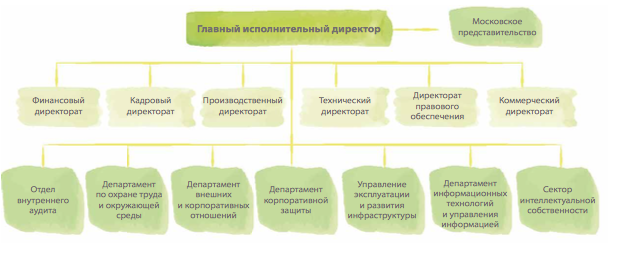 Рис.2 Организационная структура компанииИсточник: [Отчет об устойчивом развитии, 2016]Директор по кадрам обеспечивает потребности компании в человеческих ресурсах, включая подготовку организационных изменений для будущих крупномасштабных проектов, посредством развития и удержания персонала, привлечения квалифицированных сотрудников из компаний-акционеров, с внешнего рынка труда, руководствуясь следующими стратегическими приоритетами:привлечение, наем и удержание наиболее талантливых на мировом энергетическом рынке работников, опираясь на внутренний кадровый резерв и экспертизу компаний-акционеров; инвестиции в профессиональное и личностное развитие российских специалистов для удержания персонала и формирования кадрового резерва на ключевые руководящие и инженерные должности;обеспечение привлекательного и конкурентоспособного компенсационного пакета; внедрение простых и понятных кадровых процессов при помощи методологий бережливого производства и высококачественных информационных систем управления персоналом;развитие эффективной среды совместной работы между офисами и объектами компании.По состоянию на 31 декабря 2016 г. численность работников компании составила 2 307 человек, из них российского персонала — 2 071 человек, что составляет почти 90% (рис. 3). Компания «Сахалин Энерджи» осуществляет деятельность преимущественно на территории Сахалинской области РФ.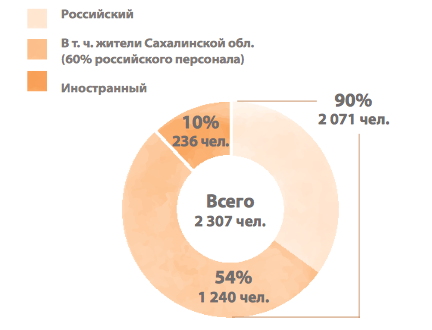 Рис.3 Структура персонала в 2016 годуИсточник: [Отчет об устойчивом развитии, 2016]Оценка персонала в «Сахалин Энерджи»Компания придерживается компетентностного подхода в управлении персоналом. Для каждой должности разработан профиль функциональных, лидерских и личностных компетенций. Оценка компетенций лежит в основе решений о дальнейшем развитии и обучении работника, занимающего эту должность, а также используется при принятии других кадровых решений. Профиль компетенции — это стандартный перечень квалификаций, установленный компанией для определенной должности. Существуют различные оценочные инструменты, которыми может пользоваться руководитель во время проведения оценочных мероприятий, в частности: наблюдение за работником в процессе трудовой деятельности;изучение представленных работником доказательств компетентности; проведение структурированного интервью по компетенциям. Для повышения эффективности процесса оценки компания рекомендует руководителям пользоваться дополнительными оценочными инструментами: опрос свидетелей; тестирование знаний; подробная фиксация результатов деятельности работника; анализ качества продукта, произведенного работником; оценка «360 градусов»; решение бизнес-кейсов; Assessment Centre (только для лидерских компетенций).Для оценки лидерского потенциала и управленческих качеств персонала в компании используются современные инструменты, среди которых:  – Assessment Centre — технология экспертной комплексной оценки лидерской компетентности персонала, которая активно используется в компании с 2009 года. Составляющими этой технологии являются деловые игры, структурированное интервью и предоставление обратной связи с подробным анализом сильных сторон работника и областей его развития. Целевой аудиторией технологии Assessment Centre являются работники c высоким потенциалом, включенные в кадровый резерв на руководящие роли. В 2016 г. комплексную оценку прошли 72 работника этой категории. Всего с 2009 г. компания провела оценку лидерской компетентности с использованием технологии Assessment Centre для 495 работников компании; – оценка персонала методом «360 градусов» — дополнительный инструмент оценки лидерских компетенций и личной эффективности работников, разработанный и внедренный в компании в конце 2014 года. По состоянию на конец 2016 г. данный вид оценки был организован для 98 человек. Оценка «360 градусов» осуществляется посредством опроса делового окружения работника через заполнение им самим, его руководителем, подчиненными и коллегами онлайн-анкеты, разработанной на основе модели лидерских компетенций компании. Итоговые результаты представляются в формате усредненных оценок каждой группы экспертов и сопровождаются ключевыми выводами о сильных и слабых сторонах, а также рекомендациями о развитии работника; – структурированное интервью — собеседование, при котором компетентность работника или кандидата определяется с помощью соответствующей методологии. Отдел обучения и развития персонала разработал информационные сессии по методике применения структурированного интервью с демонстрацией видеороликов о примерах правильного и неправильного поведения руководителей во время оценки компетенций. Большинство руководителей ознакомлены с данной методологией в 2015–2016 годах; – тесты по оценке общеделовых навыков — специально разработанные задания и вопросы, помогающие руководителю оценить уровень развития каждой функциональной компетенции своего подчиненного. В течение 2016 г. этот новый инструмент оценки бизнес-навыков пользовался успехом: проведено 116 тестов для 58 работников. По завершении тестирования и работник, и руководитель получают автоматический отчет, включающий рекомендации по развитию.Опыт компании «Сахалин Энерджи» показывает, что при оценке персонала основной акцент делается на текущей оценке потенциала работников (ТОП) - прогноз уровня наиболее высокой должности, которую работник может занять за время работы в компании. Методология ТОП разработана компанией «Шелл». Процесс базируется на распределение работников по четырем диапазонам квалификационных групп на основе критериев, известных под аббревиатурой CAR: capacity (аналитические способности), achievements (достижения) и relationship (взаимодействие с другими) (Приложение 5).Принципы процесса определения ТОП:Прозрачность и понятность Коллегиальность Использование единых критериев (CAR) Непрерывность (ТОП пересматривается каждые два года) Показатель ТОП может меняться с течением времени Оценка потенциала — это НЕ оценка производственной деятельности / эффективности работника.В качестве оценщика выступает:Непосредственный руководитель Собирает на подчиненных обоснования ТОП - по критериям CAR - и готовит на каждого работника форму предварительной оценки; Предоставляет работнику обратную связь по результатам оценки потенциала.Экспертно-оценочные комиссии (CEP Ranking Panels) Ранжируют и утверждают оценки потенциала, предложенные линейными руководителями / комиссией более низкого уровня; Комиссии разных уровней̆ имеют четкие ограничения в полномочиях по утверждению результатов ТОП, при этом члены комиссий должны непосредственно знать работников, которых они оценивают; понимать и знать индивидуальные различия – культурные, гендерные, стиль мышления – и то потенциальное влияние, которое эти различия могут оказать на модель поведения работников и на мнение экспертов при оценке потенциала.В 2016 г. определение ТОП было произведено по отношению к 1 120 работникам. Результаты оценки используются при планировании трудовых ресурсов, формировании кадрового резерва компании, планировании индивидуального и карьерного развития работников, а также при разработке мероприятий по удержанию персонала.       Анализируя оцениваемые качества можно отметить, что в данной компании нет баланса при оценке личностных и профессиональных навыков. Отмечается большее внимание оценке профессиональных компетенций (по сути «hard skills») и лишь при оценке лидерского потенциала применяются методы из батареи личностных навыков.Пример  «Газпром Нефть»Информация о компании«Газпром нефть» - вертикально интегрированная компания, одна из крупнейших в нефтегазовой отрасли России, основные виды деятельности которой – разведка, разработка, добыча и реализация нефти и газа, нефтепереработка, производство и сбыт нефтепродуктов. Компания представляет свою продукцию для широкого спектра отраслей в России и по всему миру.Крупнейший акционер «Газпром нефти» — ПАО «Газпром» (95,68 %). Остальные акции находятся в свободном обращении.Миссия компании: предоставлять потребителям энергоресурсы высокого качества, вести бизнес честно и ответственно, заботиться о сотрудниках и быть лидером по эффективности, обеспечивая долгосрочный и сбалансированный рост компании.Ценности компании: честность, лидерство, взаимоуважение и доверие, менталитет победителя, менталитет ответственного собственника.Структура органов управления и контроля «Газпром нефти» (рис.4). По состоянию на 31 декабря 2015 года численность персонала составляла 61,9 тыс. человек.Ключевые направления в Стратегии по работе с персоналом:Системный подбор и ротация персонала;Управление талантами, развитие и обучение;Развитие систем мотивации и формирование вовлеченности;Рост производительности труда и организационной эффективности;Повышение эффективности функции по работе с персоналом.Рис. 4 Структура органов управления и контроля «Газпром нефти»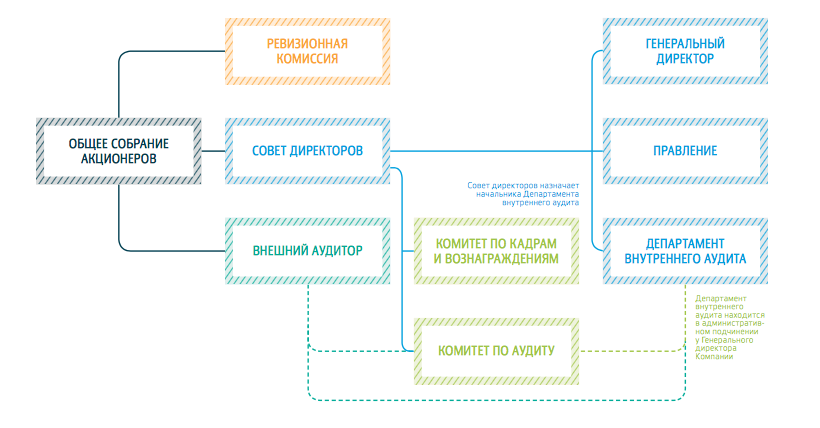 Источник: [Отчет в области устойчивого развития, 2015] Оценка персонала в «Газпром Нефть»В 2010 году компанией было принято решение о внедрении системы регулярно оценки персонала, позволяющей определять реальный потенциал имеющихся кадровых ресурсов.Согласно методологии, оценка персонала производится по двум направлениям: эффективность индивидуальной деятельности и потенциал. Первое направление предполагает фиксацию фактических результатов управления по целям, оценку качества и оперативности выполнения работы. Немаловажным критерием является и умение работать в команде. Что касается потенциала, то здесь, в первую очередь учитывается оценка, данная руководителем.Кроме того, стоит отметить, что в процессе оценки персонала «Газпром Нефть» делает акцент на оценку профессиональных компетенций сотрудников (Приложение 6).Общие принципы описания профессионально-технических компетенций:описываются в виде списка индикаторов через знания и навыки;формируются на основании анализа деятельности сотрудников и стратегических приоритетов функции;содержат описание требований компании к квалификации, необходимой для выполнения должностных обязанностей на базе государственных профессиональных стандартов.Шкала оценки и методология создания профессиональных компетенций содержится в Приложении 7.Для оценки профессиональных компетенций используются следующие инструменты:самооценка и оценка руководителя;экспертное интервью на базе интервью гайда;кейсы;тесты.В рамках данной работы было проведено глубинное интервью с представителем компании «Газпром нефть» - Ромашевой Александрой Олеговной, являющейся HR бизнес-партнером компании (Приложение 8), на основании которого можно выделить основные моменты, связанные с балансом личностных и профессиональных навыков при отборе и оценке персонала. Процесс отбора и оценки персонала в некоторой степени определен должностью, на которую подбирается кандидат. При отборе на техническую должность HR-специалист больше внимания уделяет профессиональным навыкам кандидата, в то время как при отборе сотрудников клиентских сервисов, важными являются их личностные характеристики. Тем не менее, одной из главных задач, стоящих перед специалистом HR отдела, является комплексная оценка кандидатов, учитывающая и профессиональные, и личностные навыки.Таким образом, можно выделить позиции, при отборе на которые, более важным будет наличие определенных профессиональных навыков, например, геологи, буровики, а также позиции, где первичным является обладание набором личностных характеристик, например, ассистент руководителя высокого уровня. Но в обоих случаях оценка производится комплексно и смещается лишь ее фокус.Кроме того, делается акцент на место позиции в иерархической структуре: то есть, если это руководящие должности, то при оценке кандидата будут в первую очередь оцениваться его личностные навыки, умение работать с людьми, умение построить эффективную команду и управлять ей. Что касается внутренней оценки сотрудников, то в компании существует комплексная система оценки персонала, каждая из частей которой позволяет решать свой пул задач:годовая оценка по KPI позволяет оценить производительность кандидата и то, что сотрудник делал в течение года,оценка руководителем личностных компетенций сотрудников позволяет понять то, как сотрудник выполняет свои задачи,оценка для формирования кадрового резерва, включающая в себя комплексный анализ профессиональных и личностных качеств.В ходе интервью также была затронута тема того, из чего состоит набор качеств, необходимый сотруднику компании для эффективного выполнения своей работы. Сотрудники были разделены на три категории: специалисты, средний менеджмент и топ-менеджмент, и для каждой из них были выбраны топ-5 характеристик. Анализ данных характеристик показал, что представители всех трех категорий помимо профессиональных навыков должны обладать рядом личностных навыков. И чем выше должность сотрудника, тем его личностные навыки должны быть обширнее и разнообразнее.Пример ОАО «РЖД»Информация о компанииОАО «РЖД» было учреждено постановлением Правительства РФ в сентябре 2003 года. Единственным акционером компании является Российская Федерация. От имени Российской Федерации полномочия акционера осуществляются Правительством Российской Федерации. ОАО "РЖД" входит в число крупнейших транспортных компаний мира и является одним из самых крупных предприятий в России.Миссия компании "РЖД" заключается в эффективном развитии конкурентоспособного на российском и мировом рынках транспортного бизнеса, ядром которого является эффективное выполнение задач национального железнодорожного перевозчика грузов и пассажиров и владельца железнодорожной инфраструктуры общего пользования.Главные цели деятельности общества – обеспечение потребностей государства, юридических и физических лиц в железнодорожных перевозках, работах и услугах, оказываемых железнодорожным транспортом, а также извлечение прибыли.Стратегические цели компании:увеличение масштаба транспортного бизнеса;повышение производственно-экономической эффективности;повышение качества работы и безопасности перевозок;глубокая интеграция в евро-азиатскую транспортную систему;повышение финансовой устойчивости и эффективности.Органы управления ОАО "РЖД":Общее собрание акционеров. Поскольку единственным акционером общества является Российская Федерация и от ее имени полномочия осуществляются Правительством РФ, то решения собраний акционеров принимаются Правительством единолично и оформляются письменно.Совет директоров общества. Назначается Правительство РФ.Президент общества. Назначается Правительством РФ.Правление общества.Численность сотрудников ОАО "Российские железные дороги" (РЖД) за 2016 год составила 759,028 тысяч человек.Оценка персонала в ОАО «РЖД»С целью обеспечения эффективной и согласованной деятельности компании с 2012 года внедряется система единых корпоративных требований к персоналу (Система ЕКТ), которая дает возможность создать базу для структурированной, объективной оценки и сравнения профессиональных и деловых качеств как работников, так и внешних кандидатов, что, в свою очередь способствует эффективному управлению кадровым резервом и обеспечивает максимальную точность при принятии всех кадровых решений.Основные этапы разработки Системы ЕКТ:формирование модели корпоративных компетенций (Приложение 9);формирование модели профессиональных компетенций, блоков «потенциал для развития и мобильность», «результативность и опыт работы»;автоматизация процессов Системы ЕКТ.В состав рабочей группы по разработке Системы вошли руководители социально-кадровых подразделений ОАО «РЖД», производственники и специалисты, обеспечивающие автоматизацию производственных процессов, также ведущие консультанты в области управления персоналом.Система ЕКТ состоит из четырех блоков требований:корпоративные компетенции;профессиональные компетенции;потенциал и мобильность;результативность и опыт.       Корпоративные компетенции демонстрируют знания, умения и навыки, которыми должны обладать сотрудники для эффективного решения корпоративных задач.       Неотъемлемая составляющая системы единых корпоративных требований к персоналу – профессиональные компетенции, которые описывают специальные «железнодорожные» знания и навыки, необходимые работникам для выполнения конкретной профессиональной функции.       Блок требований «Потенциал и мобильность» - совокупность параметров, прогнозирующих успешность профессионального и карьерного роста работника. Включает в себя географическую и должностную мобильность, желание делать карьеру в компании, способность к обучению и развитию.Блок «Результативность и опыт работы» учитывает уровень успешности работника в достижении рабочих целей и задач, выполнении ключевых показателей эффективности, а также профессиональный и управленческий стаж.Оценка в Системе ЕКТ производится через централизованную автоматизированную систему. Для каждого блока ЕКТ предусмотрены свои методы оценки (Приложение 10).О балансе в оценке Soft skills и Hard skills можно судить лишь по косвенным признакам. Но, как и в приведенных выше крупных производственных компаниях, акцент делается на оценку Hard skills.Как видно из приведенных выше примеров, при отборе персонала компании ориентируются в большей степени на профессиональные навыки кандидатов и только в некоторой степени оценивают его soft skills.Пример «Эксмо»Информация о компанииИздательство «Эксмо» сегодня является крупнейшим в России и одним из крупнейших в Европе. Оно было основано в 1991 году как дистрибутор книжной продукции. Самостоятельной издательской деятельностью компания занялась в начале 1993 года. В числе первых авторов, начавших сотрудничать с издательством, были Валентин Пикуль, Владимир Федоров и Дмитрий Черкасов, а первым бестселлером «Эксмо» стал роман «Антикиллер» Даниила Корецкого. К середине 90-х издательство вошло в число лидеров книжного рынка, начало публиковать романы Александры Марининой, Дарьи Донцовой, Татьяны Устиновой, с которыми сотрудничает и по сей день.В 2005 году «Эксмо» было удостоено почетного звания «Лидер российской экономики».В 2007 году издательством «Эксмо» было выпущено 11 683 наименований книг общим тиражом 93,4 миллиона экземпляров. В этом же году «Эксмо» получило премию Eurocon (ESFS Awards) как «Лучший издатель».В 2014 году «Эксмо» стало бесспорным лидером на рынке художественной литературы. Партнерами «Эксмо» являются издательства «Дрофа», «Манн, Иванов и Фербер», а также интернет-магазин электронных книг Litres.ru.«Эксмо» работает во всех сегментах книжного рынка, за исключением школьных учебников: остросюжетная литература (включая женские, интеллектуальные и авантюрные детективы), современная проза, детская литература, отечественная и зарубежная фантастика, а также научно-популярная и прикладная литература. Каждый год «Эксмо» выпускает примерно 60 миллионов книг. Авторский портфель издательства насчитывает около 8000 имен. Под лейблом «Эксмо» выпускается 20% российской книжной продукции. Кроме того, стоит отметить, что «Эксмо» обладает достаточно развитой сетью дистрибуции: 9 региональных центров дистрибуции, охватывающих территории в радиусе 1000 — 1500 км;оперативные поставки новинок в магазины (через 2 — 5 дней с момента выхода книги);высококвалифицированный торговый персонал и мерчендайзеры.Ценностями компании являются:Профессионализм и командность Долговременные отношения с авторами Положительная репутация и надежность Инновационность Эффективная система дистрибуции Социальная ответственностьВ 2005 году издательство «Эксмо» перешло на дивизиональную структуру. Дивизионы по сути являются специализированными издательствами, которые наделены всеми необходимыми полномочиями и контролируют весь процесс создания книг. На данный момент в издательстве действуют 4 дивизиона:Художественной литературы: современная проза, остросюжетная литература, фантастика.Детской и подростковой литературы: книги и учебные пособия для детей от 0 до 17 лет.Научно-популярной и прикладной литературы: путеводители, кулинарные книги, книги по воспитанию, здоровью, саду и огороду.Канцелярских товаров.Оценка персонала в «Эксмо»Как уже упоминалось, с 2005 года компания перешла на дивизионную структуру.  Лидеры дивизионов, действующих, по существу, как самостоятельные бизнес-единицы, наделены всеми необходимыми полномочиями. Они не просто редакторы, работающие с авторами и обеспечивающие качественную подготовку издания. Они контролируют весь процесс от начала до конца. Лидеры дивизионов разбираются в маркетинге, отбирают книги для публикации, пишут техническое задание, контролируют все стадии процесса выпуска книги, принимают решение о сроках выхода книги и о ее цене и отвечают за финансовую отдачу от ее реализации.           «Одному человеку легче довести до конца свои идеи. Он четко специализируется на своем направлении и ни на что не отвлекается, проекты получаются более цельными», – говорит Олег Новиков, основатель издательства. «Эксмо» проводит специальное обучение таких дивизионных лидеров, чтобы развить у них все перечисленные выше кросс-функциональные навыки. В связи с этим, по мнению, Олега Новикова, лидеры дивизионов должны обладать следующими атрибутами:Что лидеры представляют собой как люди: личность и характер, система ценностей, мотивы, способности, специфические черты, приверженность делу, честность, храбрость, воображение.Что лидеры знают: компетентность (знание себя, знание людей, теория лидерства, профессиональные знания) и умения (умение работать с людьми, лидерские навыки, профессиональное мастерство).Что лидеры делают: привычки, поведение, стиль, демонстрация личного примера.Как видно из представленных выше характеристик успешного лидера по мнению Олега Новикова, наличие хорошо развитых soft skills является ключевым фактором. В связи с чем, при оценке управляющего персонала, должное внимание уделяется определению наличия и уровня развитости тех самых soft skills у кандидата или сотрудника.Пример «Google»Лазло Бок, глава HR-отдела компании Google в своей колонке рассказал о том, как происходит отбор сотрудников в Google и в чем рекрутинговая стратегия ИТ-гиганта отличается от остальных компаний.По мнению Лазло Бока, большинство собеседований являются пустой тратой времени, так как 99% времени собеседники тратят на поиск доказательств для уже сформированного мнения. «Узнавать о том, какая самая большая слабость у кандидата, и что в нём самое сильное — лишь способ убить время» - пишет Бок. Вся информация, которую получает рекрутер с ответами на подобные вопросы, никак не может помочь ему предсказать, насколько хорошо кандидат впишется в коллектив — и будет ли от него польза в работе. Как отмечает Бок, несмотря на все старания руководства и полный запрет на использование логических задач в качестве вопросов на интервью, они всё ещё иногда звучат на собеседованиях в Google. Но компания всеми силами старается отойти от этой практики. Бок уверяет, что, когда принимается окончательное решение о том, подходит ли кандидат на должность, руководство не принимает во внимание его ответы на подобные вопросы.Результаты некоторых исследований показали, что во время собеседования раскрывается лишь 14% потенциала работника, в то время как тестовые задания позволяют оценить 29% потенциала. Проблема заключается, по словам Бока, в том, что тестовое задание хоть и довольно наглядно демонстрирует умения работника, но всё ещё не показывает, насколько он обучаем, насколько хорошо взаимодействует с другими людьми и как будет относиться к руководству. Ещё хуже то, что, когда сотрудник приступит к работе, он будет иметь дело не с тестовыми заданиями, а с реальными объёмными проектами, и нельзя предсказать, как он справится с нагрузкой.Тем не менее, все технические сотрудники, которых нанимает Google, в обязательном порядке выполняют тестовые задания — некоторые прямо на интервью — чтобы начальство могло удостовериться в их навыках.Тесты на общие способности к познанию раскрывают 26% потенциала сотрудника. Они подразумевают правильные и неправильные ответы. В целом такой тест похож на тест на IQ. Подобные тесты позволяют определить, насколько человек способен к обучению. По мнению Бока, сочетание способности к обучению и развитого интеллекта помогает добиться успеха на любой должности.Кандидаты на работу в Google проходят два типа тестов на способности к познанию: поведенческие и ситуационные. Для каждого из таких тестов у интервьюера есть заранее заготовленный список вопросов и критериев, как следует оценивать ответы соискателя.На поведенческих собеседованиях рекрутер задаёт кандидату вопросы о том, как он справлялся с различными ситуациями в прошлом, о каких достижениях он мог бы рассказать. Ситуационные подразумевают вопросы, для ответа на которые соискателю следует задуматься, как бы он повёл себя в той или иной ситуации. Такие собеседования, по мнению Бока, лучше всего показывают, как сотрудник будет вести себя на рабочем месте. Кроме того, они позволяют рекрутеру объективно оценить соискателя, исходя лишь из его ответов. Большинство компаний, как отмечает Лазло Бок, не используют такой формат собеседований потому, что подобные тесты довольно сложно составить — заниматься этим должен профессионал. Их также нужно постоянно обновлять, чтобы кандидаты не могли узнать, какие вопросы их ждут. Любой соискатель в Google проходит четыре или пять этапов собеседований. Интервьюер описывает, как кандидат справился с заданиями, а рецензент принимает решение о найме сотрудника. Сами интервьюеры этим не занимаются — потому что даже в такой системе остаётся вероятность предвзятого отношения к кандидату.Цель всего процесса найма в Google — предсказать, как кандидат поведёт себя в рабочей обстановке. Для этого соискателя оценивают по четырём параметрам: результаты поведенческих и ситуационных тестов, лидерские качества и добросовестность в работе. Если при отборе на технические специальности прежде всего оцениваются профессиональные навыки кандидата, а затем его личностные качества, то для работы на управленческой позиции, важным качеством является лидерство. Но лидерство в другом понимании слова.  Компании не важны должности кандидата на предыдущих местах работы, но важны лидерские качества человека в команде, чтобы в проблемной ситуации он взял на себя управление процессом и решил проблему. Руководство Google также желает понимать, сможет ли сотрудник уступить место лидера коллеге, чтобы тот тоже смог проявить себя, ведь это очень важно: будучи эффективным руководителем, уметь отказаться от власти в определенный момент.Что касается внутренней оценки руководителей в компании Google, то стоит отметить тот факт, что раз в полгода Google выясняет мнение сотрудников о состоянии руководства в ходе специального опроса. Ответы собираются анонимно, а руководители получают сводную информацию по результатам минимум трех жалоб. Отчет предназначен исключительно для развития руководителя. В нем не содержится информация о производительности работы или размере компенсации, чтобы участники опроса отвечали честно и конструктивно. Сам опрос состоит из 11 утверждений, которые необходимо оценить по шкале Лайкерта (от "абсолютно согласен" до "совершенно не согласен"). Каждое утверждение описывает один из восьми поведенческих паттернов, характерных для успешного руководителя.Таким образом, анализируя опыт компании Google, можно сделать вывод о том, что наличие определенного набора soft skills является одним из главных критериев как при найме, так и при оценке сотрудников, занимающих руководящие должности.Практики специалистовБизнес консультант, Валиотти Елена Николаевна, считает, что при отборе кандидата на позицию руководителя необходимо учитывать следующие моменты:Учет особенностей организации и корпоративной культуры компании. На этапе учета особенностей организации важно отметить, какими достижениями корпоративной культуры гордится компания и какие связанные с ней принципы вам важно сохранить (стиль управления, дресс-код, применяемые меры наказаний и поощрений, требования к дисциплине и др.). Соответствие кандидата этим требованиям определяет, впишется ли новый руководитель в корпоративную культуру вашей организации и не возникнет ли с его приходом необходимость подбора новых заместителей и подчиненных, что может оказаться неоправданно дорогим и потребует большого количества времени. Таким образом, основные принципы, взгляды компании и претендента на управление персоналом и корпоративные стандарты должны совпадать.Учет личных пожеланий владельца компании относительно наемного специалиста. Учет пожеланий собственника предприятия, касающихся требований к привлекаемому специалисту, является очень важным, т.к. даже при стремлении к максимальной объективности любой человек остается субъективен. Если на этапе проведения первой встречи вам становится ясно, что кандидат— специалист «не вашей компании», то доверить ему руководство своим делом или направлением бизнеса будет очень сложно. Это связано с тем, что вы будете ждать неприятностей от этого сотрудника, искать недостатки в его работе или повод для его увольнения. Этой же причиной обусловлена многоступенчатость собеседований в крупных компаниях, если работник подчиняется нескольким руководителям.И наконец – определение личных качеств и профессиональной мотивации специалиста, необходимых для выполнения обязанностей руководителя. Составление характеристик личных качеств, необходимых для успешной работы на должности топ-менеджера в конкретных условиях, необходимо, т.к. психологические особенности того или иного руководителя будут по-разному влиять на развитие компании. Кроме того, следует выявить доминирующий тип профессиональной мотивации. Под последней традиционно понимаются побуждения, вызывающие активность и определяющие ее направленность. Стоит отметить, что важен не только уровень профессионализма руководителя, но и способность работать в коллективе, который представляет собой единую команду. Другими словами, собственные интересы принимаемого сотрудника должны быть направлены на улучшение результатов деятельности фирмы. Каждый топ-менеджер обладает разными мотивационными предпочтениями, и в процессе собеседования необходимо выявить соответствие или несоответствие особенностей личности и внутренних установок кандидата требованиям компании.Надо отметить, что данный подход предполагает обязательной оценку и профессиональных и личностных особенностей кандидата на позицию топ-менеджера.Лукашева Татьяна Викторовна, директор по персоналу торгово-производственного холдинга «Мустанг Ингредиентс», в своей статье рассказывает об опыте проведения стратегического ассесмент-центра для компании, которая переходила на новый продукт после пяти лет успешной работы, полностью меняла специализацию. Перестройка компании предполагала проведение основательных модернизаций, затрагивавших ее миссию, стратегию и культуру, так как организация меняла свою отрасль, свой продукт и, соответственно, место на рынке.В компании наблюдались большие трудности с выполнением новой стратегии. Наряду со стратегическими изменениями и созданием в организации необходимого климата важными задачами, которые приходилось решать менеджменту компании, являлись формирование и мобилизация ресурсов предприятия, а также человеческого потенциала для осуществления стратегии. Руководители высшего и среднего звена, чтобы реализовать стратегию и изменения внутри организации, должны были соответствовать профилю конкурентоспособного менеджера, умеющего общаться с сотрудниками и представителями внешнего мира, способного видеть и описывать будущее развитие рынка и быстро реагировать на изменения. По заданным параметрам был составлен ранжированный список компетенций:адаптивность;мотивация к достижениям;креативность;лидерство;ответственность;самостоятельность;стрессоустойчивость.Топ-менеджерам предлагалось участвовать в двух ролевых играх, мозговом штурме, а также в четырех диагностических заданиях. Для проведения ассесмент-центра были подобранны методики, которые помогали увидеть проявление необходимых компетенций. Таким образом было выяснено, какие сферы личности представителей руководящего состава нуждаются в совершенствовании, для того чтобы сотрудники могли реализовывать задуманное. Компания получила срез своего управленческого потенциала: были установлены степень развития требуемых интеллектуальных, коммуникативных, организаторских и личностных качеств менеджеров, уровень их профессиональной компетентности.Результаты ассесмент-центра показали, что представители управленческого персонала компании в основном не обладали способностью формулировать собственные цели в ситуации неопределенности, при отсутствии внешних указаний. Отмечалось следующее:низкая готовность управленцев к выходу за пределы четко поставленных задач;невысокий уровень их самодостаточности и независимости;неумение убеждать и вдохновлять других;неспособность оказывать подчиненному консультативную помощь в решении проблем при выполнении работы;неумение брать на себя ответственность за получение коллективного результата.Выяснилось, что управленцы не ориентировались на достижение результата, не проявляли решительность, преодолевая препятствия в ходе выполнения задач. Точный анализ имеющихся и недостающих компетенций сотрудников позволил разработать комплексные программы обучения и развития персонала, причем не «вообще», «впрок», а «адресно», с целью совершенствования качеств, необходимых руководителям в перспективе.Таким образом, данный пример показал, что при работе с управленческим персоналом компании, акцент делается на оценке и определении soft skills, необходимых менеджменту для дальнейшего выполнения поставленных задач. Кроме того, как показал опыт Лукашевой Татьяны Викторовны, именно недостаточно развитые soft skills препятствовали проведению запланированных изменений в компании, что могло негативно отразиться на результатах деятельности организации.Данный пример еще раз доказывает важность учета soft skills наряду с hard skills претендентов на руководящие позиции. Генеральный директор Papa Group Ltd., Олейник Карина Александровна, считает, что при оценке топ-менеджеров компании необходимо использовать методологию оценки потенциала кандидата на позицию топ-менеджера. Для этого используются такие методы как структурированное интервью, с использованием ситуационных и закрытых вопросов, с помощью которого оцениваются следующие характеристики: склонность принимать решения самостоятельно;скорость мыслительного процесса;логичность мышления;системность мышления;уровень интеллекта;стрессоустойчивость;умение выделять главное и расставлять приоритеты;ответственность / исполнительность;управляемость (степень и условия);позитивность мышления;ориентацию на результат;стратегическое или тактическое мышление.Кейс-метод, для оценки таких характеристик как:скорость мыслительного процесса;логичность мышления;системность мышления;уровень интеллекта;стрессоустойчивость;позитивность мышления;ориентацию на результат;отношение к подчиненным и собственный стиль управления;командность и роль в команде;умение выделять главное и расставлять приоритеты;стратегическое или тактическое мышление.Испытания (упражнения), позволяющие оценить:необходимый образ руководителя и стиль управления;склонность к работе с людьми / документами.мотиваторы / демотиваторы личности;позитивность мышления;стратегическое или тактическое мышление;склонность к самостоятельному преодолению трудностей / умение использовать ресурсы внешнего мира.Проанализировав оцениваемые характеристики и используемые при этом методы, можно сделать вывод о том, что такая оценка соответствует позиции о необходимости оценки как hard skills, так и soft skills. ВыводЛюбая организация состоит из людей, и ее успех напрямую зависит от возможностей человеческих ресурсов и от того, как люди взаимодействуют между собой внутри организации. Сотрудники являются фундаментальным компонентом любого предприятия и их характеристики оказывают глубокое влияние на результаты, которые компания может достичь. Данное утверждение касается как организаций, функционирующих в сфере оказания услуг, так и производственных компаний, даже если в последних конкурентоспособность продукта также основывается на выборе материалов и процессов, используемых для их изготовления, что доказывают примеры практик компаний.Для того, чтобы повысить эффективность своей деятельности, компании применяют различные методы, в том числе связанные с оценкой персонала. При этом они используют разные подходы к оценке: с акцентом на оценку компетенций, с акцентом на оценку профессиональных качеств, где в том числе прослеживаются элементы оценки личностных особенностей (коммуникативность, работа в команде, мотивирование, установление отношений и другие).Проанализировав практики рассмотренных компаний, были сделаны следующие выводы:Современные компании в своей практике используют разные соотношения профессиональных («hard») и личностных («soft») навыков.Анализ рассмотренных компаний позволяет предположить, что в крупных государственных компаниях делается акцент на оценку профессиональных навыков сотрудников.Для того, чтобы ключевые сотрудники эффективно выполняли свою работу, необходимо использовать оценку, основанную на сбалансированном учете как профессиональных, так и личностных навыков.Список использованной литературыBorghansL.Peopleskillsandthelabor-marketoutcomesofunderrepresentedgroups/ Borghans L, Weel T, Bruce A. Weinberg/ [Электронный ресурс] // Режим доступа: https://www.cpb.nl/sites/default/files/publicaties/download/cpb-discussion-paper-253-people-skills-and-labor-market-outcomes-underrepresented-groups.pdf (дата обращения 02.04.2017)Brooks C. The 10 most in-demand soft skills / [Электронный ресурс] // Сайт Business news daily, [2017]. -  Режим доступа: http://www.businessnewsdaily.com/7860-skills-employers-want.html (дата обращения 02.04.2017)Brooks C. The 10 Most In-Demand Soft Skills/ [Электронный ресурс]// Business news daily, 2016. – Режим доступа: http://www.businessnewsdaily.com/7860-skills-employers-want.html (дата обращения 17.04.2017)Doyle A. Interpersonal skills list / [Электронный ресурс] // Сайт The Balance, [2017]. -  Режимдоступа: https://www.thebalance.com/interpersonal-skills-list-2063724 (датаобращения 02.04.2017)Employment, skills and workforce strategy for the fourth industrial revolution/ [Электронный ресурс]// The future of jobs/ Режим доступа: http://www3.weforum.org/docs/WEF_Future_of_Jobs.pdf (дата обращения 02.04.2017)Godin S. Let's stop calling them “soft skills”/ [Электронный ресурс] // Режим доступа: https://itsyourturnblog.com/lets-stop-calling-them-soft-skills-9cc27ec09ecb (датаобращения 02.04.2017)Hard and soft skills – two key parts of career readiness [Электронныйресурс]// Режим доступа: http://cpb.nl (дата обращения 06.04.2017)Softskillssurvey [Электронный ресурс]// Режим доступа: http://labor.hawaii.gov/wdc/files/2012/11/Soft-Skills-Survey-Results-and-Analysis-Report-FINAL.pdf (дата обращения 12.04.2017)Softskills: оценка уровня развития у сотрудников [Электронный ресурс]// Режим доступа: https://www.molga.ru/news/detail.php?ID=689 (дата обращения 12.04.2017)The soft skills disconnect [Электронный ресурс]// National Soft Skills Association / Режим доступа: http://www.nationalsoftskills.org/the-soft-skills-disconnect/ (дата обращения 02.04.2017)Top 10 SkillstoListonYourResume [Электронный ресурс]// Режим доступа: https://www.flexjobs.com/blog/post/top-10-skills-to-list-on-your-resume/ (дата обращения 12.04.2017)Баллантайн И., Пова Н. Центры оценки и развития. М.HIPPO. 2003. Беляцкий Н. П., Велесько С. Е., Ройш П. Управление персоналом. Минск: Книжный дом “Экоперспектива”, 2005.Биографическое собеседование [Электронный ресурс]/ Управление персоналом. – 2016, Режим доступа: http://upravlencam.ru/page307/page352/index.html (дата обращения 10.04.2017)Борисова Е.А. Оценка и аттестация персонала. СПб., 2003.Веселкова О.В. Тест MBTI// Кадровая служба и управление персоналом организации. 2004 №6Граждан В. Д. Социология управления: учебник. М.: КноРус, 2008. С. 348.Денисов А.Ф. Отбор и оценка персонала: учебно-методическое пособие/ 2016. – С. 92-127Журавлев В.Ф. Нарративное интервью в биографических исследованиях // Социология: 4 М. 1993-4. N 3-4. С. 34-43Журавлев П. В., Карташев С. А., Маусов Н. К., Одегов Ю, Г. Технология управление персоналом. Настольная книга иенеджера М.: Экзамен, 1999. С. 280.Кабакова Е. Система Томаса. Инструмент управления, развития и тестирования персонала [Электронный ресурс]/ Психология и бизнес. – 2017, Режим доступа: https://www.psycho.ru/library/304 (дата обращения 15.04.2017)Кибанов А. Я. Основы управления персоналом: учебник. 2-е изд., перераб. и доп. М.: ИНФРА-М, 2009.Коул Дж. Управление организацией̆ в современных организациях. М., 2004.Критериальное интервью как метод оценки компетентности кандидатов [Электронный ресурс]// Режим доступа: http://www.a-five.ru/articles/articles_118.html (дата обращения 12.04.2017)Купер Д. Отбор и наем персонала: технологии тестирования и оценка/ Д. Купер, И.Т. Робертсон, Г. Тинлайн/ 2005. – М. 2005Купер Д. Психология в отборе персонала/ А. Робертсон, Д. Купер – СПб: Питер, 2003Люссато А. Тесты по подбору персонала/ 2002. – СПБ, 2002Магура М. И., Курбатова М. Б. Оценка Работы персонала, подготовка и проведение аттестации // Управление персоналом. 2002. № 9 (74). С. 54-62.Моргунов Е. Б. Управление персоналом: исследование, оценка, обучение. М.: Интел-Синтез, 2000.Папкова Л. Ситуационное или кейс-интервью для оценки компетенций/ [Электронный ресурс]// Сайт Executive, [2013]. – Режим доступа: http://www.e-xecutive.ru/community/magazine/1787013-situatsionnoe-ili-keis-intervu-dlya-otsenki-kompetentsii-luchshaya-statya-22-28-01-13-v-tvorchestve-bez-kupur (дата обращения 07.04.2017)Половинко В. С. Оценка в управлении персоналом // Известия Академии труда и занятости. 1998. № 3-4.Половинко В. С. Субъекты оценки персонала // Вестник Омского государственного университета. 1988. Вып. 4.Почебут Л. Г., Чикер В. А. Организационно-социальная психология. СПб.: Речь, 2000.Пугачев В. П. Тесты, деловые игры и тренинги в управлении персоналом. М.: Аспект Пресс, 2003.Рудавина Е., Екимасов В. Книга директора по персоналу: практические рекомендации. СПб.: Питер, 2008.Современные методы подбора персонала [Электронный ресурс]// Режим доступа: http://www.hr-portal.ru/article/sovremennye-metody-podbora-personala (дата обращения 12.04.2017)Стандартизированное интервью [Электронный ресурс]// Режим доступа: http://www.sociologyzone.ru/sogos-619-1.html (дата обращения 17.04.2017)Страдвик Л. Центры оценки и развития. Тренинг наблюдателей. М., 2003.Тестирование профессиональных знаний [Электронный ресурс]// Режим доступа: http://testerhead.ru/art29/ (дата обращения 12.04.2017)Типы собеседований и вопросы, задаваемые на них [Электронный ресурс]/ Практический журнал по управлению человеческими ресурсами. – 2017, Режим доступа: https://www.hr-director.ru/article/63317-red-w9-tipy-sobesedovaniy (дата обращения 10.04.2017)Хруцкий В. Е., Толмачев Р. А. Оценка персонала: критика теории и практики применения сбалансированных показателей. М.: Финансы и статистика, 2007.ПриложенияПриложение 1. Исследованные отраслиПриложение 2.  Инструменты опроса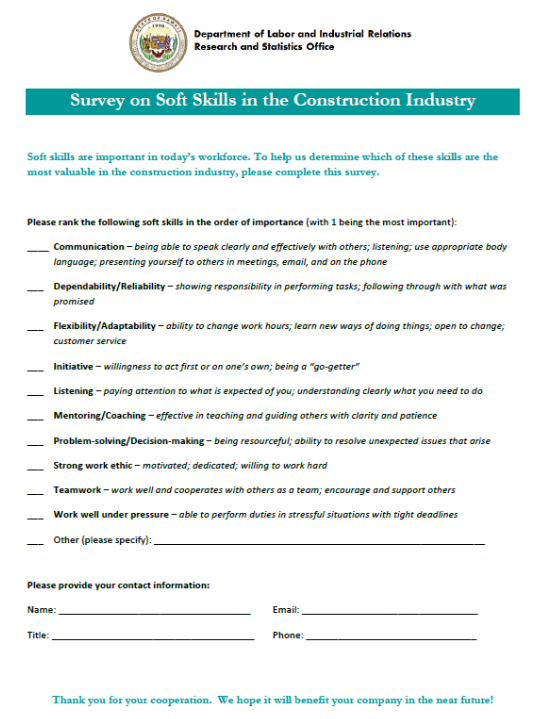 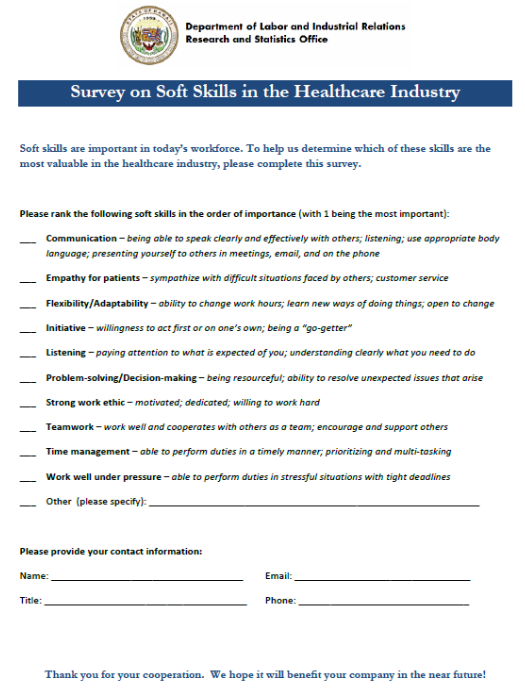 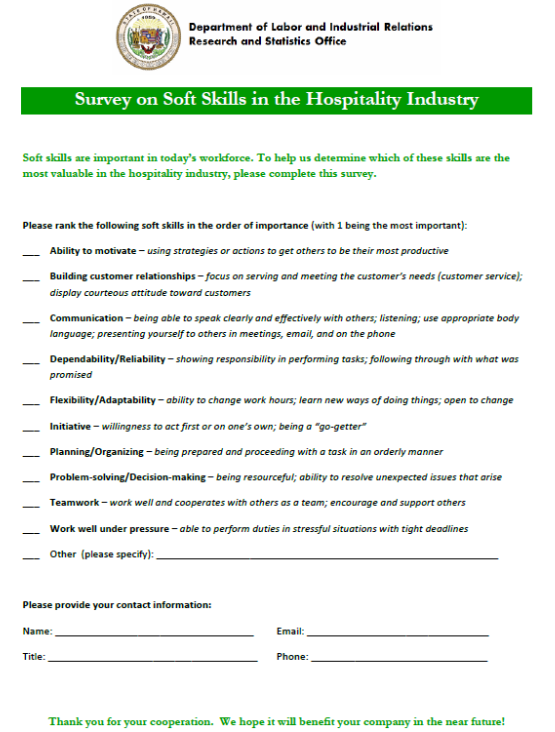 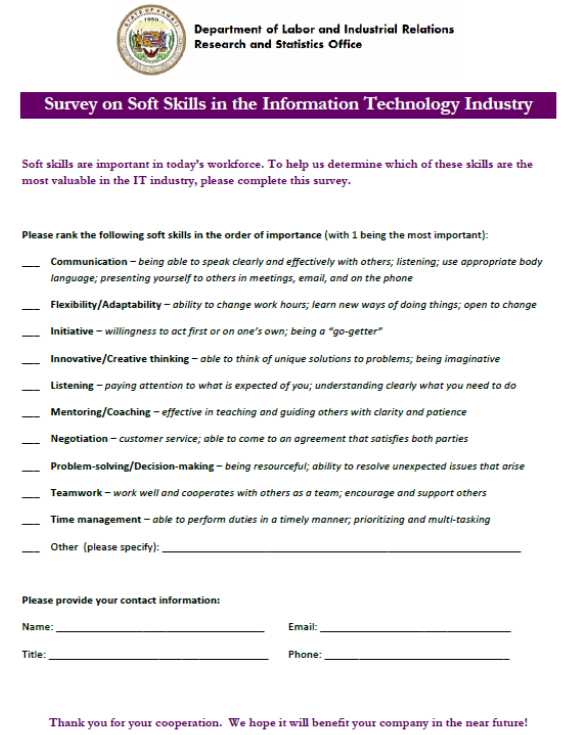 Приложение 3. Расчет среднего рейтингаРасчёт среднего рейтинга производился по формуле:,гдеw – вес ранжированной позицииx – количество ответов для этой позицииВес позиций был распределен наоборот. Другими словами, наиболее предпочтительный выбор респондента, который они оценивали как №1, имел наибольший вес, а наименее предпочтительный выбор – имел вес 1.Например, в опроснике 10 вариантов ответа и веса для них распределены следующим образом:Выбор №1 имел вес 10Выбор №2 имел вес 9Выбор №3 имел вес 8Выбор №4 имел вес 7Выбор №5 имел вес 6Выбор №6 имел вес 5Выбор №7 имел вес 4Выбор №8 имел вес 3Выбор №9 имел вес 2Выбор №10 имел вес 1КритерийОценка персоналаЦелиОпределение умений и навыков сотрудников (кандидатов)ЗадачиОтбор, перемещение, развитие, направление на обучение и повышение квалификации и др.Лица, ответственные за проведениеЧлены оценочной комиссии или один экспертНормативные документыВозможна без нормативных документовЗаконность решенийНе все решения обладают юридической силой Периодичность Постоянная (промежуточная либо специальная, проводимая по мере необходимости)Форма проведенияОчная или заочнаяСтепень формальности Порядок проведения оценки устанавливает работодательСотрудники, не подлежащие процедуреВсе сотрудники компании подлежат оценкеПоследствия для сотрудника Может служить основой для повышения в должности, премирования, направления на обучениеНаименование функцийХарактеристикаАдминистративныеПовышениеЗаполнение вакансий работниками, проявившими свои способности, удовлетворение стремления к успеху.ПереводРасширение опыта работникаПонижениеЕсли руководство считает, что работник не заслужил увольнения в силу его заслуг и достижений в прошлом, то оно принимает решение о пониженииПрекращение трудового договораСокращение штатаИнформационныеИнформирование работников об их уровне квалификации, о качестве и результатах их трудаИнформирование о качественном составе персонала, степени загрузки работников, совершенствования стиля и методов управления персоналомМотивационныеЦедей Использование социальных гарантий и экономических стимуловПомощь в динамичном и всестороннем развитии личностиАдминистративные решенияРазвитие потенциалаТекущая деятельностьИзменения в заработной плате. Изменение системы поощрения. Соответствие занимаемой должности.Обратная связь от сотрудников. Выявление потенциала сотрудников. Развитие карьеры. Информирование сотрудников об ожиданиях фирмы. Корректировка планов организации. Личное развитие. Установление стандартов деятельности. Информация для планирования кадров.Прошлая деятельность за определенный период. Улучшение текущей деятельности. Потребность в обучении. Выявление рабочих проблем. Достижение результатов за прошлый период.№Основание классификацииВиды оценки1ОбъектОценка качественного результатаОценка количественного результатаОценка знаний и навыковОценка черт характера2СубъектОценка непосредственным руководителемОценка специально сформированной комиссиейОценка подчиненнымиОценка коллегамиСамооценка3Источники информацииОценка посредством наблюденияОценка по предоставленным документамОценка по результатам собеседованияОценка по результатам тестирования4РегулярностьРегулярная (непрерывная) оценкаБазовая оценка5ЗадачиОценка при увольнении сотрудникаОценка при кадровых перемещенияхОценка для последующих вознагражденийМотивационная оценка6Категория персоналаОценка руководителей высшего звенаОценка линейных менеджеровОценка административного персонала Оценка низкоквалифицированного персонала7Период деятельности сотрудникаПервичная оценкаОценка за определенный календарный срокОценка за все время работы в организации8Периодичность Пролонгированная оценкаЭкспрессивная оценкаСпециальная оценкаЕжедневная (еженедельная, ежемесячная, ежегодная и др.) оценка9Наличие экспертовНепрофессиональная оценкаЧастично профессиональная оценкаЭкспертная оценкаIndustrySectorConstructionConstructionofBuildingsHeavy and Civil Engineering Construction Specialty Trade Contractors HealthcareAmbulatoryHealthCareServicesHospitalsNursing and Residential Care Facilities HospitalityFoodandBeverageStoresHealth and Personal Care Stores GasolineStationsClothing and Clothing Accessories Stores Sport Goods, Hobby, Musical Instrument, and Book Stores General Merchandise Stores MiscellaneousStoreRetailersAirTransportationWaterTransportationTransit and Ground Passenger Transportation Scenic and Sightseeing Transportation Performing Arts, Spectator Sports , and Related Industries Museums, Historical Sites, and Similar InstitutionsAmusement and Recreation Industries AccommodationFood Services and Drinking Places InformationTechnologyData Processing, Hosting, and Related Services Computer Systems Design and Related Services 